Fluxo de Tela >> Reunião 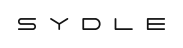 Cadastro de reunião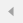 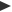 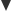 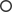 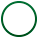 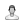 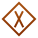 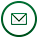 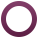 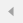 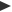 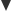 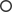 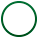 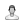 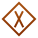 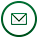 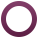 Envio de e-mailDisponível no site?Contém item sigiloso?NãoSimSimVisualiza todos os links dos itens da reunião, porém o membro só irá visualizar os itens sigilosos caso o mesmo se encontre logado no CGen.Visualiza todos os itens da reunião sem restrições.Visualiza todos os itensVisualiza todos os itensVisualiza reuniões